Voorjaarsprogramma 2015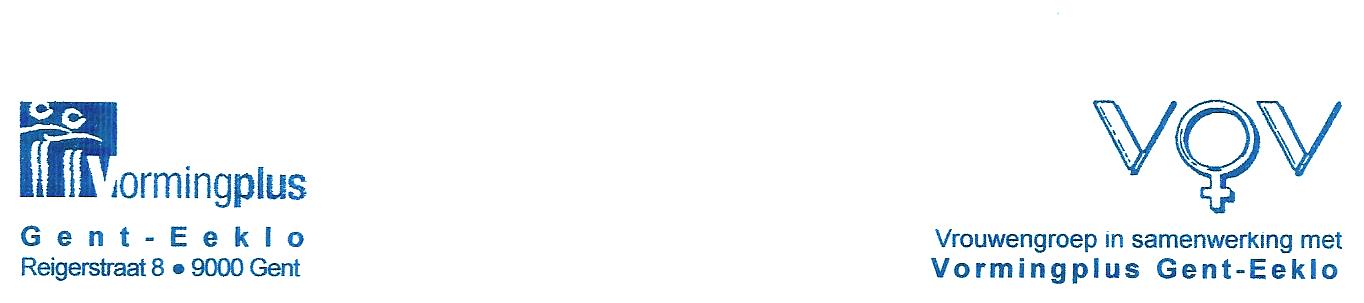 De kern wenst je fijne bijeenkomsten en veel luisterplezier!20 januariManu Adriaens, journalist en auteur, vertelt wat zijn ontmoetingen met bekende figuren hem leerden over het streven naar geluk. Hij geeft luchtige tips afkomstig van zowel beroemde mannen als vrouwen uit binnen- en buitenland. Een sprankelende anekdotische causerie : “Veel mannen hebben ondertitels nodig om vrouwen te begrijpen”.03 februari24 februariAl onze plaatsnamen gaan terug op elementen uit de gewone woordenschat van weleer, dus verklaart Magda Devos, prof taalkunde UGent, de oorspronkelijke betekenis ervan door verschillende plaatsnaamtypes te verkennen vanaf de voorhistorie tot de late Middeleeuwen : “Waar komen onze plaatsnamen vandaan”?“De kwaliteit van onze voeding : feiten en fabels” : omvat verschillende elementen, maar twee belangrijke zijn voedselveiligheid en voedingswaarde. André Huyghebaert, prof. em., behandelt verschillende voedingsgroepen vanuit die standpunten en bespreekt nog andere aandachtspunten in verband met voeding.10 maart17 maart24 maart“Grootmoeders huisapotheek” geraakte stilletjes aan in onbruik of zelfs vergeten. Nochtans hadden onze grootmoeders heel wat middeltjes tegen kleine ongemakken. Caroline Coddens, gezondheidstherapeute, haalt ze uit de vergeethoek en geeft heel wat praktische tips.Geleid bezoek aan het Provinciehuis met film en toelichting over de werking van het provinciebestuur, historiek van het provinciehuis en tot slot wandeling doorheen de verschillende zalen met uitleg over de kunstwerken.Welke ontwikkelingen maakte de psychiatrie door ? Hoe werd de omgang met psychiatrische patiënten omgevormd ? Dr. Georges Otte, hoofdarts psychiatrisch centrum dokter Guislain, informeert ons over de  ”Evolutie van de psychiatrie”. 21 april28 aprilMieke Mandonx was “Te gast in de Andes”. Ze gunt ons een kijk op de leefomstandigheden daar, doet ons het relaas van haar bezoek aan een basisschool en laat ons kennismaken met haar gastgezin.DAGTRIP05 mei19 meiDr. Pieter Ackerman, orthopedisch chirurg, geeft uitleg over “Knieën :  pijn, slijtage en oplossingen”. Ziektebeelden, protheses, operatietechnieken en het revalidatieproces worden behandeld.“Het verdrag van Gent” bracht vrede tussen de Verenigde Staten en Groot-Brittannië en werd gesloten op kerstavond 1814 in Gent. Jean-Pierre De Smet verklaart het hoe en het waarom en gaat in op de inhoud van dit verdrag.02 juniVogels vormen al eeuwenlang een machtige bron van inspiratie en duiken in talloze kunstwerken op. Matthias Depoorter heeft aandacht voor “Vogels in de kunst”,  geeft een rijk gestoffeerd overzicht en licht verschillende thema’s toe.BIJEEN-KOMSTDRANKJESdinsdag om de 14 dagen in ons lokaal Reigerstraat 8 Gentkoffie/thee inbegrepenkleine flesjes/koek : € 1,--BIJDRAGENUITZONDE-RINGJaarlijks lidgeld : € 9,--Per bijeenkomst : € 6,--Prijs van uitstap of ingangsticket bij museumbezoek